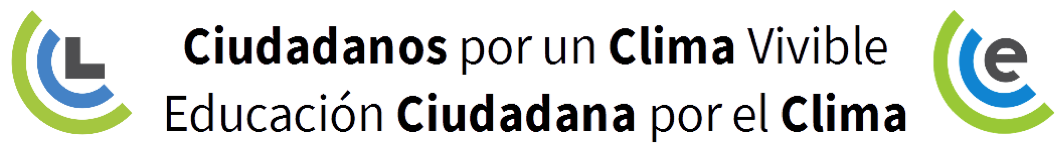 HOJA DE ACCIÓN, JUNIO 2019Reunión Mensual, sábado 8 de junio 2019 10:00 a.m. Hora del Pacific / 1:00 p.m. Hora del EsteDon maneras para participar Para conectarse vía videoconferencia, visite: http://cclusa.org/meeting  Nota: Para mejorar la calidad de audio/video, cierre todas las aplicaciones y otras páginas del navegador.
Nota: Lea este documento en inglés (zoom doc) para ver cómo usar los subtítulos y ajustar el tipo de letras. Vía teléfono: Si tiene acceso a una llamada ilimitada llame al 1-646-558-8656; o puede llamar al 1-877-369-0926. Para cualquiera de las dos opciones incluya, 2017-2017-17 como la identificación de la junta (meeting ID). 	Si tiene problemas con Zoom, puede llamar (en inglés) al grupo de apoyo disponible 24/7 al 888-799-9666.	CONFERENCISTA INVITADO: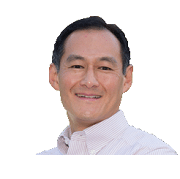 Dr. Shi-Ling Hsu,  Asesor de CCL, autor, y profesor universitarioEl Dr. Shi-Ling Hsu es el Profesor John W. Larson y Decano Asociado para Programas Ambientales en la Facultad de Derecho de la Universidad Estatal de Florida. Es el autor de El caso para un impuesto al carbono: Cómo superar nuestros obstáculos para una política climática efectiva, que sigue siendo el tratamiento general y el argumento más amplio a favor de los impuestos al carbono. Enseña y escribe en las áreas de derecho ambiental y de recursos naturales, el cambio climático, el derecho y la economía, y la propiedad. El profesor Hsu tiene una maestría en ecología y un doctorado en la economía agrícola y de recursos naturales. Fue un Erudito Estrella de la EPA de 1996-98.ActionsTuitear sus miembros del Congreso en el 11 de junio, Día del Cabildeo. Organizar una fiesta de verano para su grupo de CCL. Acción Extra: Escribir comentarios del lector a los editores sobre un día feriado. Ejercicio: Hablar con una amigo o amiga sobre CCL. Tuitear sus miembros del Congreso durante el Día de Cabildeo el 11 de junio ACCIÓN DE CABILDEONo  importa donde estés el 11 de junio: puedes apoyar a los CCLeros que van al Capitolio o participan en el evento “Tu voz en Washington”. Tuitea tus miembros del Congreso durante nuestro primer Día de Tuitear al Congreso. La acción más fácilInscríbete para recibir alertas de SMS en cclusa.org/text, y el 11 de junio te enviaremos el enlace a la página donde podrás tuitear. Si no tienes una cuenta ya, abre tu cuenta gratis y cree tu perfil en Twitter en twitter.com. Utiliza nuestra herramienta en línea cclusa.org/tweet, lo que lo hace super fácil enviar tu primer tweet a tus congresistas.  Ponlo en tu agenda el 11 de junio: “Tuitear mis congresistas”. Dale más tracción a su acción Tuitea directamente desde tu aplicación de Twitter o desde twitter.com, y podrás adjuntar una foto deti, tu capítulo o tu equipo de cabildeo. Aquí están algunos ejemplos que puedes editar y publicar. Representante copatrocinador del proyecto de ley.@usuario-twitter-del-congresista El 11 de junio, voluntarios de @citizensclimate estarán en DC agradeciéndole por su apoyo del Proyecto de Ley de Innovación Energética, H.R. 763. ¿Usted pediría a un colega que se junte como copatrocinador? #ClimaDesdeLasBases energyinnovationact.orgRepresentante que no es copatrocinador del proyecto de ley.@usuario-twitter-del-congresista El 11 de junio, voluntarios de @citizensclimate estarán en DC para hablar consigo sobre el Proyecto de Ley de Innovación Energética, H.R. 763. ¡Me encantaría verle apoyar esta legislación! #PagarPorContaminar #ClimaDesdeLasBases energyinnovationact.orgSenador.@usuario-twitter-del-congresista El 11 de junio, voluntarios de @citizensclimate de su estado estarán en DC para hablar consigo sobre el Proyecto de Ley de Innovación Energética, H.R. 763. ¡Me encantaría verle copatrocinar esta legislación en el Senado! #ClimaDesdeLasBases energyinnovationact.orgY aún más redes sociales el 11 de junio Apoya nuestro evento público “Tu voz en Washington” desde tu lugar: monitorea las cuentas de CCL y CCL en español en Facebook, Twitter, e Instagram para compartir, darle un “me gusta” y retuitear las publicaciones.Busca en las redes sociales para #PagarPorContaminar, #ClimaDesdeLasBases, #PriceOnPollution, #GrassrootsClimate, y #CCL2019 para que puedas compartir, dar “me gusta”, comentar y retuitear las publicaciones de los voluntarios y personal en Washington. ¿Necesitas un poco de capacitación?Mira estos dos videos cortos en inglés y lee nuestro Guía de Twitter en inglés para consejitos sobre cómo mandar tu primer tweet.Si tienes mas preguntas sobre las redes sociales, únete al Equipo de Acción para las Redes Sociales, aquí: bit.ly/CCLsocial.Planificar una fiesta de veranoACCIÓN DEL CAPÍTULOPlanifiquen un picnic, parrillada, cena compartida, o una gala similar durante junio o julio para celebrar nuestro progreso e invitar sus familias, amigos y vecinos para que conozcan a sus amigos de CCL y escuchen algo sobre nuestro trabajo. Además de divertirse juntos, pueden presentar algunos cuentos e historias de los voluntarios que viajaron a Washington. 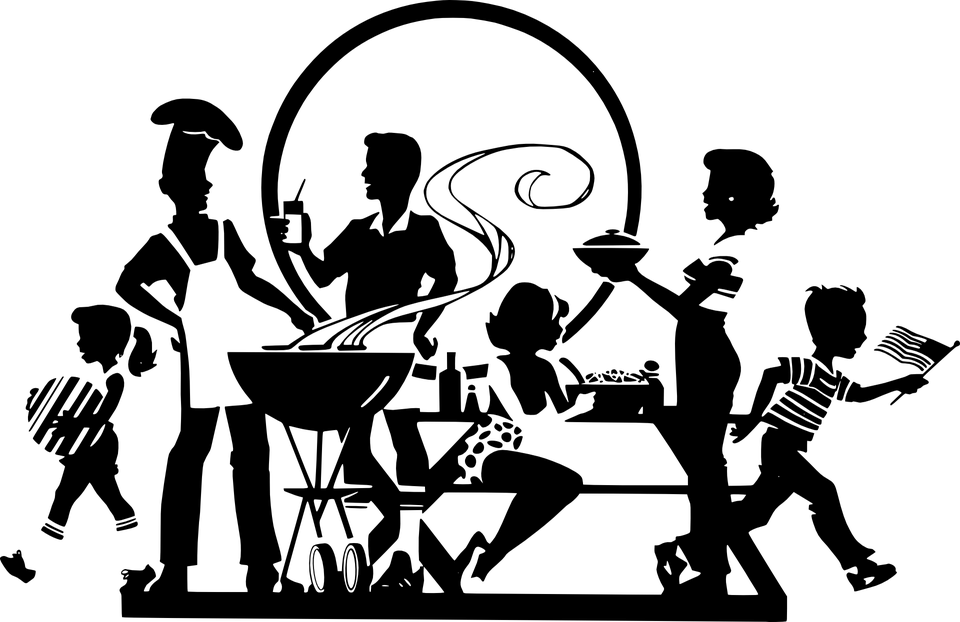 Consideren invitar a los líderes de su comunidad, como su alcalde, los concejales de su ciudad, el presidente del cámara de comercio, o grandes empleadores locales, para iniciar o profundizar sus relaciones con ellos, y para prepararles para que le ayuden en el cabildeo en el distrito.  En su reuniónDecidan dónde tendrán la fiesta y planifiquen quién va a traer cuales cosas. Piensen en todos los invitados, quién los va a invitar, y cuándo les darán seguimiento.Identifiquen quién es el/la mejor en la creación de Evites, y hagan un plan para distribuir el enlace al Evite. Redacten una agenda para la fiesta e incluyan tiempo para cuentos e historias.  Hablar con un/a amigo/a sobre CCLEJERCICIO DE COMUNICACIÓNDurante el verano, es común que estamos afuera de la casa, vieno amigos en los mercados de granjeros. Como la mayoría de personas raramente escuchan o hablan del clima, el verano es un buena oportunidad de romper el silencio, preguntándoles qué opinan sobre el cambio climático y hablándoles a nuestros amigos sobre el voluntariado con CCL. Entonces mantén tus tarjetas de presentación o volantes de cuarta página listos en tu bolsa de verano, y ensaya cómo abrir la conversación.Estas conversaciones de persona a persona también son una buena oportunidad de practicar el escuchar. Ejercicio de ensayo con una parejaImagina que acabas de encontrarte con un amigo que te ha preguntado qué has estado haciendo últimamente. Despierte su interés con una breve oración sobre algo que hiciste sobre el cambio climático y devuelve el turno a ellos con una pregunta.Por ejemplo: “Decidí ser más activo con respecto al cambio climático y me inscribí para llamar a mis congresistas una vez al mes. Me siento bien, haciendo algo en lugar de solo leer sobre las malas noticias. ¿Has visto que hay más noticias sobre el cambio climático saliendo recientemente? Tengo curiosidad por lo que piensas sobre el tema ".Después del ejercicio en pareja, pide a algunos voluntarios que repitan su conversación para todo el grupo.Otros consejitos para tus conversaciones:Comienza la conversación con una pregunta abierta: Piensa en una pregunta que empieza con quién, qué, dónde, cuándo, o cómo, para hacerle hablar. (Las preguntas "por qué" son más complicadas porque pueden fácilmente hacer que la gente se sienta a la defensiva).Reflecciona lo que escuchas del otro. Lo que sea que digan, repítalo en tus palabras o las suyas. Esto le deja saber que lo escuchaste y les alienta a decir más. Pide más detalles. Cuánto más que le haces hablar, más que puedes entender lo que sería útil compartir con él o ella, entonces haz una pregunta o dos de seguimiento. Pide permiso para compartir lo que has estado haciendo con CCL o aprendiendo sobre el clima. “¿Puedo decirle un poco sobre lo que he aprendido este verano?” Preguntarle ayuda para que estén más interesado o interesada en lo que compartirás.Planifica por tu seguimiento. Si la conversa sale bien, pregúntale si puedes contactarle de nuevo sobre asistir contigo en una reunión de CCL u otro evento del cambio climático (u otra cosa que cabe con la situación).  Asegúrate de tener sus datos de contacto. ¡No dejes que ellos necesiten tomar el próximo paso!Recursos adicionales en inglésConversaciones climáticas con nuevos conocidosHabilidades de escuchar efectivemente Recursos y grabaciones de las reuniones del Equipo de Acción de Comunicación Efectiva. Nota: Si desea imprimir esta información, haga clic en los siguientes enlaces o baje está página en: cclusa.org/actionsheet. Hay una versión en inglés allí también.Acción Extra: Escribir comentarios del lector sobre un día feriadoEl Día del Padre, Día de la Bandera, o Día de Independencia (4 de julio) pueden servir como ganchos o enfoques en unos comentarios del lector a los editores de un periódico que luego hace la transición a legislación climática. AcciónSeleccionen un día feriado y redacten un guión para una carta a los editores o un artículo de opinión que concluye con un impacto, solución o proyecto de ley sobre el clima. Compartan ideas sobre cómo incluir “el bipartidismo” y los nombres de los congresistas en el guión para que los comentarios publicados llamen la atención de los monitores de los medios en las oficinas de los congresistas. Consideren la inclusión de la primera declaración de la Cámara de Comercio estadounidense que concluye “la inacción no es una opción”.  Entonces comparte la carta con la cámara de comercio local para involucrarse en una conversación sobre el clima. Descubran los periódicos locales y entreguen tus comentarios o artículos a varios periódicos a la vez, usando nuestra página aquí:  cclusa.org/eicda-writeRecursos adicionalesCómo escribir comentarios del lector¡Mira las sesiones principales de la Conferencia en Washington desde tu casa!Otra manera de utilizar las redes sociales es compartir nuestras páginas en Facebook (inglés y español), y avisar a tus amigos que muchas de las sesiones en Washington el 9-10 de junio estarán en línea en vivo. Aquí está una lista de las sesiones que saldrán en vivo. 